Об утверждении отчета об исполнении бюджета муниципального образования Андреевский сельсовет за 2 квартал 2021 годаВ соответствии ст.12, ст.132 Конституции Российской Федерации, ст.264.2 Бюджетного кодекса Российской федерации, Устава муниципального образования Андреевский сельсовет, п.4 ст.41 Положения о бюджетном процессе в муниципальном образовании Андреевский сельсовет, утвержденного решением Совета депутатов от 16.10.2019г №45 администрация Андреевского сельсовета Курманаевского района постановляю:1. Утвердить отчет об исполнении бюджета муниципального образования Андреевский сельсовет за 2 квартал 2021 года по доходам в сумме 3595176 рублей 38 копеек, по расходам в сумме 3373809 рублей 17 копеек, дефицит бюджета в сумме 221367 рублей 21 копейка с показателями по:доходам бюджета поселения по кодам классификации доходов бюджета согласно приложению № 1;расходам бюджета поселения по разделам, подразделам классификации расходов бюджетов согласно приложению № 2;источники финансирования дефицита бюджета поселения по кодам  классификации источников финансирования дефицитов бюджетов согласно приложению № 3.2. Направить данное решение для подписания и обнародования главе муниципального образования Андреевский сельсовет Алимкиной Л.Г.3. Постановление вступает в силу со дня подписания и подлежит официальному опубликованию в газете «Вестник».Главы муниципального образования                                           Л.Г. АлимкинаРазослано: в дело, прокурору, районной администрацииПриложение № 1 к постановлению администрации муниципального образования Андреевский сельсовет от 07.07.2021№40-п  Показатели об исполнении доходов бюджета поселения за 2 квартал 2021Приложение № 2  к постановлению администрации муниципального образования Андреевский сельсовет от 07.07.2021№40-п  Показатели исполнения расходов бюджета поселения за 2 квартал 2021 гПриложение №3к постановлению администрации муниципального образования Андреевский сельсовет от 07.07.2021№40-п  Источники финансирования дефицита бюджета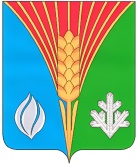 АдминистрацияМуниципального образованияАндреевский сельсоветКурманаевского районаОренбургской областиПОСТАНОВЛЕНИЕ07.07.2021 № 40-пНаименование показателяКод строкиКод дохода по бюджетной классификацииУтвержденные бюджетные назначенияИсполнено%123456Доходы бюджета - всего010X7 962 647,003 595 176,3845,15в том числе:НАЛОГОВЫЕ И НЕНАЛОГОВЫЕ ДОХОДЫ010000 100000000000000004 212 865,002 325 179,6155,19НАЛОГИ НА ПРИБЫЛЬ, ДОХОДЫ010000 101000000000000001 971 000,001 156 518,4158,68Налог на доходы физических лиц010000 101020000100001101 971 000,001 156 518,4158,68Налог на доходы физических лиц с доходов, источником которых является налоговый агент, за исключением доходов, в отношении которых исчисление и уплата налога осуществляются в соответствии со статьями 227, 227.1 и 228 Налогового кодекса Российской Федерации010000 101020100100001101 943 000,001 156 321,8159,51Налог на доходы физических лиц с доходов, источником которых является налоговый агент, за исключением доходов, в отношении которых исчисление и уплата налога осуществляются в соответствии со статьями 227, 227.1 и 228 Налогового кодекса Российской Федерации (сумма платежа (перерасчеты, недоимка и задолженность по соответствующему платежу, в том числе по отмененному)010000 101020100110001100,001 156 211,100,00Налог на доходы физических лиц с доходов, источником которых является налоговый агент, за исключением доходов, в отношении которых исчисление и уплата налога осуществляются в соответствии со статьями 227, 227.1 и 228 Налогового кодекса Российской Федерации (пени по соответствующему платежу)010000 101020100121001100,0080,390,00Налог на доходы физических лиц с доходов, источником которых является налоговый агент, за исключением доходов, в отношении которых исчисление и уплата налога осуществляются в соответствии со статьями 227, 227.1 и 228 Налогового кодекса Российской Федерации (суммы денежных взысканий (штрафов) по соответствующему платежу согласно законодательству Российской Федерации)010000 101020100130001100,0030,320,00Налог на доходы физических лиц с доходов, полученных от осуществления деятельности физическими лицами, зарегистрированными в качестве индивидуальных предпринимателей, нотариусов, занимающихся частной практикой, адвокатов, учредивших адвокатские кабинеты, и других лиц, занимающихся частной практикой в соответствии со статьей 227 Налогового кодекса Российской Федерации010000 1010202001000011013 000,000,000,00Налог на доходы физических лиц с доходов, полученных физическими лицами в соответствии со статьей 228 Налогового кодекса Российской Федерации010000 1010203001000011015 000,00196,601,31Налог на доходы физических лиц с доходов, полученных физическими лицами в соответствии со статьей 228 Налогового кодекса Российской Федерации (сумма платежа (перерасчеты, недоимка и задолженность по соответствующему платежу, в том числе по отмененному)010000 101020300110001100,00155,680,00Налог на доходы физических лиц с доходов, полученных физическими лицами в соответствии со статьей 228 Налогового кодекса Российской Федерации (пени по соответствующему платежу)010000 101020300121001100,0040,920,00НАЛОГИ НА ТОВАРЫ (РАБОТЫ, УСЛУГИ), РЕАЛИЗУЕМЫЕ НА ТЕРРИТОРИИ РОССИЙСКОЙ ФЕДЕРАЦИИ010000 10300000000000000974 010,00458 211,2947,04Акцизы по подакцизным товарам (продукции), производимым на территории Российской Федерации010000 10302000010000110974 010,00458 211,2947,04Доходы от уплаты акцизов на дизельное топливо, подлежащие распределению между бюджетами субъектов Российской Федерации и местными бюджетами с учетом установленных дифференцированных нормативов отчислений в местные бюджеты010000 10302230010000110447 230,00207 205,6046,33Доходы от уплаты акцизов на дизельное топливо, подлежащие распределению между бюджетами субъектов Российской Федерации и местными бюджетами с учетом установленных дифференцированных нормативов отчислений в местные бюджеты (по нормативам, установленным федеральным законом о федеральном бюджете в целях формирования дорожных фондов субъектов Российской Федерации)010000 10302231010000110447 230,00207 205,6046,33Доходы от уплаты акцизов на моторные масла для дизельных и (или) карбюраторных (инжекторных) двигателей, подлежащие распределению между бюджетами субъектов Российской Федерации и местными бюджетами с учетом установленных дифференцированных нормативов отчислений в местные бюджеты010000 103022400100001102 550,001 560,8861,21Доходы от уплаты акцизов на моторные масла для дизельных и (или) карбюраторных (инжекторных) двигателей, подлежащие распределению между бюджетами субъектов Российской Федерации и местными бюджетами с учетом установленных дифференцированных нормативов отчислений в местные бюджеты (по нормативам, установленным федеральным законом о федеральном бюджете в целях формирования дорожных фондов субъектов Российской Федерации)010000 103022410100001102 550,001 560,8861,21Доходы от уплаты акцизов на автомобильный бензин, подлежащие распределению между бюджетами субъектов Российской Федерации и местными бюджетами с учетом установленных дифференцированных нормативов отчислений в местные бюджеты010000 10302250010000110588 300,00288 121,1548,98Доходы от уплаты акцизов на автомобильный бензин, подлежащие распределению между бюджетами субъектов Российской Федерации и местными бюджетами с учетом установленных дифференцированных нормативов отчислений в местные бюджеты (по нормативам, установленным федеральным законом о федеральном бюджете в целях формирования дорожных фондов субъектов Российской Федерации)010000 10302251010000110588 300,00288 121,1548,98Доходы от уплаты акцизов на прямогонный бензин, подлежащие распределению между бюджетами субъектов Российской Федерации и местными бюджетами с учетом установленных дифференцированных нормативов отчислений в местные бюджеты010000 10302260010000110-64 070,00-38 676,3460,37Доходы от уплаты акцизов на прямогонный бензин, подлежащие распределению между бюджетами субъектов Российской Федерации и местными бюджетами с учетом установленных дифференцированных нормативов отчислений в местные бюджеты (по нормативам, установленным федеральным законом о федеральном бюджете в целях формирования дорожных фондов субъектов Российской Федерации)010000 10302261010000110-64 070,00-38 676,3460,37НАЛОГИ НА СОВОКУПНЫЙ ДОХОД010000 1050000000000000089 000,00504 627,00567,00Единый сельскохозяйственный налог010000 1050300001000011089 000,00504 627,00567,00Единый сельскохозяйственный налог010000 1050301001000011089 000,00504 627,00567,00Единый сельскохозяйственный налог (сумма платежа (перерасчеты, недоимка и задолженность по соответствующему платежу, в том числе по отмененному)010000 105030100110001100,00504 559,120,00Единый сельскохозяйственный налог (пени по соответствующему платежу)010000 105030100121001100,0067,880,00НАЛОГИ НА ИМУЩЕСТВО010000 106000000000000001 140 000,00181 517,9115,92Налог на имущество физических лиц010000 10601000000000110102 000,003 119,053,06Налог на имущество физических лиц, взимаемый по ставкам, применяемым к объектам налогообложения, расположенным в границах сельских поселений010000 10601030100000110102 000,003 119,053,06Налог на имущество физических лиц, взимаемый по ставкам, применяемым к объектам налогообложения, расположенным в границах сельских поселений (сумма платежа (перерасчеты, недоимка и задолженность по соответствующему платежу, в том числе по отмененному)010000 106010301010001100,003 247,990,00Налог на имущество физических лиц, взимаемый по ставкам, применяемым к объектам налогообложения, расположенным в границах сельских поселений (пени по соответствующему платежу)010000 106010301021001100,00-128,940,00Земельный налог010000 106060000000001101 038 000,00178 398,8617,19Земельный налог с организаций010000 10606030000000110243 000,00143 403,6959,01Земельный налог с организаций, обладающих земельным участком, расположенным в границах сельских поселений010000 10606033100000110243 000,00143 403,6959,01Земельный налог с организаций, обладающих земельным участком, расположенным в границах сельских поселений (сумма платежа (перерасчеты, недоимка и задолженность по соответствующему платежу, в том числе по отмененному)010000 106060331010001100,00143 377,000,00Земельный налог с организаций, обладающих земельным участком, расположенным в границах сельских поселений (пени по соответствующему платежу)010000 106060331021001100,0026,690,00Земельный налог с физических лиц010000 10606040000000110795 000,0034 995,174,40Земельный налог с физических лиц, обладающих земельным участком, расположенным в границах сельских поселений010000 10606043100000110795 000,0034 995,174,40Земельный налог с физических лиц, обладающих земельным участком, расположенным в границах сельских поселений (сумма платежа (перерасчеты, недоимка и задолженность по соответствующему платежу, в том числе по отмененному)010000 106060431010001100,0034 082,290,00Земельный налог с физических лиц, обладающих земельным участком, расположенным в границах сельских поселений (пени по соответствующему платежу)010000 106060431021001100,00912,880,00ГОСУДАРСТВЕННАЯ ПОШЛИНА010000 1080000000000000018 000,003 450,0019,17Государственная пошлина за совершение нотариальных действий (за исключением действий, совершаемых консульскими учреждениями Российской Федерации)010000 1080400001000011018 000,003 450,0019,17Государственная пошлина за совершение нотариальных действий должностными лицами органов местного самоуправления, уполномоченными в соответствии с законодательными актами Российской Федерации на совершение нотариальных действий010000 1080402001000011018 000,003 450,0019,17Государственная пошлина за совершение нотариальных действий должностными лицами органов местного самоуправления, уполномоченными в соответствии с законодательными актами Российской Федерации на совершение нотариальных действий010000 108040200110001100,003 450,000,00ДОХОДЫ ОТ ИСПОЛЬЗОВАНИЯ ИМУЩЕСТВА, НАХОДЯЩЕГОСЯ В ГОСУДАРСТВЕННОЙ И МУНИЦИПАЛЬНОЙ СОБСТВЕННОСТИ010000 1110000000000000020 855,0020 855,00100,00Доходы, получаемые в виде арендной либо иной платы за передачу в возмездное пользование государственного и муниципального имущества (за исключением имущества бюджетных и автономных учреждений, а также имущества государственных и муниципальных унитарных предприятий, в том числе казенных)010000 1110500000000012020 855,0020 855,00100,00Доходы, получаемые в виде арендной платы за земли после разграничения государственной собственности на землю, а также средства от продажи права на заключение договоров аренды указанных земельных участков (за исключением земельных участков бюджетных и автономных учреждений)010000 1110502000000012020 855,0020 855,00100,00Доходы, получаемые в виде арендной платы, а также средства от продажи права на заключение договоров аренды за земли, находящиеся в собственности сельских поселений (за исключением земельных участков муниципальных бюджетных и автономных учреждений)010000 1110502510000012020 855,0020 855,00100,00БЕЗВОЗМЕЗДНЫЕ ПОСТУПЛЕНИЯ010000 200000000000000003 749 782,001 269 996,7733,87БЕЗВОЗМЕЗДНЫЕ ПОСТУПЛЕНИЯ ОТ ДРУГИХ БЮДЖЕТОВ БЮДЖЕТНОЙ СИСТЕМЫ РОССИЙСКОЙ ФЕДЕРАЦИИ010000 202000000000000003 749 782,001 269 996,7733,87Дотации бюджетам бюджетной системы Российской Федерации010000 202100000000001503 647 820,001 211 020,0033,20Дотации на выравнивание бюджетной обеспеченности010000 202150010000001503 647 820,001 211 020,0033,20Дотации бюджетам сельских поселений на выравнивание бюджетной обеспеченности из бюджета субъекта Российской Федерации010000 202150011000001503 647 820,001 211 020,0033,20Субвенции бюджетам бюджетной системы Российской Федерации010000 20230000000000150101 962,0058 976,7757,84Субвенции бюджетам на осуществление первичного воинского учета на территориях, где отсутствуют военные комиссариаты010000 20235118000000150101 962,0058 976,7757,84Субвенции бюджетам сельских поселений на осуществление первичного воинского учета на территориях, где отсутствуют военные комиссариаты010000 20235118100000150101 962,0058 976,7757,84Наименование показателяКод строкиКод расхода по бюджетной классификацииУтвержденные бюджетные назначенияИсполнено%123456Расходы бюджета - всего200X8 041 792,003 373 809,1741,95в том числе:ОБЩЕГОСУДАРСТВЕННЫЕ ВОПРОСЫ200000 0100 0000000000 0003 011 100,001 351 936,1644,90Функционирование высшего должностного лица субъекта Российской Федерации и муниципального образования200000 0102 0000000000 000752 000,00325 840,5843,33Муниципальная программа "Устойчивое развитие территории муниципального образования Андреевский сельсовет Курманаевского района Оренбургской области на 2019-2024 годы"200000 0102 5100000000 000752 000,00325 840,5843,33Подпрограмма 4 "Организация деятельности муниципального образования Андреевский сельсовет на решение вопросов местного значения иные мероприятия в области муниципального управления на 2019-2024 годы"200000 0102 5140000000 000752 000,00325 840,5843,33Расходы на содержание главы муниципального образования200000 0102 5140110010 000752 000,00325 840,5843,33Расходы на выплаты персоналу в целях обеспечения выполнения функций государственными (муниципальными) органами, казенными учреждениями, органами управления государственными внебюджетными фондами200000 0102 5140110010 100752 000,00325 840,5843,33Расходы на выплаты персоналу государственных (муниципальных) органов200000 0102 5140110010 120752 000,00325 840,5843,33Фонд оплаты труда государственных (муниципальных) органов200000 0102 5140110010 121577 000,00251 288,8643,55Взносы по обязательному социальному страхованию на выплаты денежного содержания и иные выплаты работникам государственных (муниципальных) органов200000 0102 5140110010 129175 000,0074 551,7242,60Функционирование Правительства Российской Федерации, высших исполнительных органов государственной власти субъектов Российской Федерации, местных администраций200000 0104 0000000000 0002 200 000,00996 539,5845,30Муниципальная программа "Устойчивое развитие территории муниципального образования Андреевский сельсовет Курманаевского района Оренбургской области на 2019-2024 годы"200000 0104 5100000000 0002 200 000,00996 539,5845,30Подпрограмма 4 "Организация деятельности муниципального образования Андреевский сельсовет на решение вопросов местного значения иные мероприятия в области муниципального управления на 2019-2024 годы"200000 0104 5140000000 0002 200 000,00996 539,5845,30Обеспечение функций аппарата администрации муниципального образования Андреевский сельсовет200000 0104 5140110020 0002 122 000,00957 539,5845,12Расходы на выплаты персоналу в целях обеспечения выполнения функций государственными (муниципальными) органами, казенными учреждениями, органами управления государственными внебюджетными фондами200000 0104 5140110020 1001 128 000,00476 863,6642,28Расходы на выплаты персоналу государственных (муниципальных) органов200000 0104 5140110020 1201 128 000,00476 863,6642,28Фонд оплаты труда государственных (муниципальных) органов200000 0104 5140110020 121866 000,00369 260,2042,64Взносы по обязательному социальному страхованию на выплаты денежного содержания и иные выплаты работникам государственных (муниципальных) органов200000 0104 5140110020 129262 000,00107 603,4641,07Закупка товаров, работ и услуг для обеспечения государственных (муниципальных) нужд200000 0104 5140110020 200989 200,00478 712,4248,39Иные закупки товаров, работ и услуг для обеспечения государственных (муниципальных) нужд200000 0104 5140110020 240989 200,00478 712,4248,39Закупка товаров, работ, услуг в сфере информационно-коммуникационных технологий200000 0104 5140110020 24279 000,0034 619,4343,82Прочая закупка товаров, работ и услуг200000 0104 5140110020 244910 200,00444 092,9948,79Иные бюджетные ассигнования200000 0104 5140110020 8004 800,001 963,5040,91Уплата налогов, сборов и иных платежей200000 0104 5140110020 8504 800,001 963,5040,91Уплата иных платежей200000 0104 5140110020 8534 800,001 963,5040,91Передаваемые полномочия на организацию мероприятий по предоставлению услуг транспорта, связи. торговли на территории поселения200000 0104 5140310020 00078 000,0039 000,0050,00Межбюджетные трансферты200000 0104 5140310020 50078 000,0039 000,0050,00Иные межбюджетные трансферты200000 0104 5140310020 54078 000,0039 000,0050,00Обеспечение деятельности финансовых, налоговых и таможенных органов и органов финансового (финансово-бюджетного) надзора200000 0106 0000000000 00059 100,0029 556,0050,01Муниципальная программа "Устойчивое развитие территории муниципального образования Андреевский сельсовет Курманаевского района Оренбургской области на 2019-2024 годы"200000 0106 5100000000 00022 000,0011 002,0050,01Подпрограмма 4 "Организация деятельности муниципального образования Андреевский сельсовет на решение вопросов местного значения иные мероприятия в области муниципального управления на 2019-2024 годы"200000 0106 5140000000 00022 000,0011 002,0050,01Передаваемые полномочия на обеспечение мероприятий по формированию бюджета поселения200000 0106 5140210020 00022 000,0011 002,0050,01Межбюджетные трансферты200000 0106 5140210020 50022 000,0011 002,0050,01Иные межбюджетные трансферты200000 0106 5140210020 54022 000,0011 002,0050,01Непрограммные мероприятия200000 0106 7700000000 00037 100,0018 554,0050,01Руководство и управление в сфере установленных функций органов муниципальной власти Курманаевского района200000 0106 7710000000 00037 100,0018 554,0050,01Центральный аппарат200000 0106 7710010020 00037 100,0018 554,0050,01Межбюджетные трансферты200000 0106 7710010020 50037 100,0018 554,0050,01Иные межбюджетные трансферты200000 0106 7710010020 54037 100,0018 554,0050,01НАЦИОНАЛЬНАЯ ОБОРОНА200000 0200 0000000000 000101 962,0058 976,7757,84Мобилизационная и вневойсковая подготовка200000 0203 0000000000 000101 962,0058 976,7757,84Муниципальная программа "Устойчивое развитие территории муниципального образования Андреевский сельсовет Курманаевского района Оренбургской области на 2019-2024 годы"200000 0203 5100000000 000101 962,0058 976,7757,84Финансовое обеспечение расходов на осуществление первичного воинского учета на территориях, где отсутствуют военные комиссариаты200000 0203 5190151180 000101 962,0058 976,7757,84Расходы на выплаты персоналу в целях обеспечения выполнения функций государственными (муниципальными) органами, казенными учреждениями, органами управления государственными внебюджетными фондами200000 0203 5190151180 100101 962,0058 976,7757,84Расходы на выплаты персоналу государственных (муниципальных) органов200000 0203 5190151180 120101 962,0058 976,7757,84Фонд оплаты труда государственных (муниципальных) органов200000 0203 5190151180 12178 312,0045 297,0357,84Взносы по обязательному социальному страхованию на выплаты денежного содержания и иные выплаты работникам государственных (муниципальных) органов200000 0203 5190151180 12923 650,0013 679,7457,84НАЦИОНАЛЬНАЯ БЕЗОПАСНОСТЬ И ПРАВООХРАНИТЕЛЬНАЯ ДЕЯТЕЛЬНОСТЬ200000 0300 0000000000 000179 516,0077 956,6543,43Защита населения и территории от чрезвычайных ситуаций природного и техногенного характера, пожарная безопасность200000 0310 0000000000 000179 516,0077 956,6543,43Муниципальная программа "Устойчивое развитие территории муниципального образования Андреевский сельсовет Курманаевского района Оренбургской области на 2019-2024 годы"200000 0310 5100000000 000176 516,0074 956,6542,46Подпрограмма 5 "Обеспечение пожарной безопасности на территории МО Андреевский сельсовет на 2019-2024 годы"200000 0310 5150000000 000176 516,0074 956,6542,46Обеспечение мер пожарной безопасности в границах населенных пунктов200000 0310 5150192470 000176 516,0074 956,6542,46Закупка товаров, работ и услуг для обеспечения государственных (муниципальных) нужд200000 0310 5150192470 200176 516,0074 956,6542,46Иные закупки товаров, работ и услуг для обеспечения государственных (муниципальных) нужд200000 0310 5150192470 240176 516,0074 956,6542,46Прочая закупка товаров, работ и услуг200000 0310 5150192470 244176 516,0074 956,6542,46Непрограммные мероприятия200000 0310 7700000000 0003 000,003 000,00100,00Прочие непрограммные мероприятия200000 0310 7740000000 0003 000,003 000,00100,00Прочая закупка товаров, работ и услуг200000 0310 7740096521 0003 000,003 000,00100,00Закупка товаров, работ и услуг для обеспечения государственных (муниципальных) нужд200000 0310 7740096521 2003 000,003 000,00100,00Иные закупки товаров, работ и услуг для обеспечения государственных (муниципальных) нужд200000 0310 7740096521 2403 000,003 000,00100,00Прочая закупка товаров, работ и услуг200000 0310 7740096521 2443 000,003 000,00100,00НАЦИОНАЛЬНАЯ ЭКОНОМИКА200000 0400 0000000000 000974 010,00625 520,7664,22Дорожное хозяйство (дорожные фонды)200000 0409 0000000000 000974 010,00625 520,7664,22Муниципальная программа "Устойчивое развитие территории муниципального образования Андреевский сельсовет Курманаевского района Оренбургской области на 2019-2024 годы"200000 0409 5100000000 000974 010,00625 520,7664,22Подпрограмма № 1 "Развитие дорожного хозяйства муниципального образования Андреевский сельсовет"200000 0409 5110000000 000974 010,00625 520,7664,22Финансирование расходов на содержание дорог общего пользования200000 0409 5110290750 000974 010,00625 520,7664,22Закупка товаров, работ и услуг для обеспечения государственных (муниципальных) нужд200000 0409 5110290750 200974 010,00625 520,7664,22Иные закупки товаров, работ и услуг для обеспечения государственных (муниципальных) нужд200000 0409 5110290750 240974 010,00625 520,7664,22Прочая закупка товаров, работ и услуг200000 0409 5110290750 244504 010,00399 097,3679,18Закупка энергетических ресурсов200000 0409 5110290750 247470 000,00226 423,4048,18ЖИЛИЩНО-КОММУНАЛЬНОЕ ХОЗЯЙСТВО200000 0500 0000000000 000729 016,0075 453,7810,35Коммунальное хозяйство200000 0502 0000000000 000362 016,009 000,002,49Муниципальная программа "Устойчивое развитие территории муниципального образования Андреевский сельсовет Курманаевского района Оренбургской области на 2019-2024 годы"200000 0502 5100000000 000362 016,009 000,002,49Подпрограмма 2 "Модернизация жилищно-коммунального хозяйства и благоустройство территории муниципального образования Андреевский сельсовет на 2019-2024 годы"200000 0502 5120000000 000362 016,009 000,002,49Основное мероприятие "Содержание и ремонт объектов коммунальной инфраструктуры"200000 0502 5120300000 000362 016,009 000,002,49Мероприятия по модернизации объектов коммунальной инфраструктуры муниципальной собственности200000 0502 5120395080 000362 016,009 000,002,49Закупка товаров, работ и услуг для обеспечения государственных (муниципальных) нужд200000 0502 5120395080 200362 016,009 000,002,49Иные закупки товаров, работ и услуг для обеспечения государственных (муниципальных) нужд200000 0502 5120395080 240362 016,009 000,002,49Закупка товаров, работ, услуг в целях капитального ремонта государственного (муниципального) имущества200000 0502 5120395080 243362 016,009 000,002,49Благоустройство200000 0503 0000000000 000367 000,0066 453,7818,11Муниципальная программа "Устойчивое развитие территории муниципального образования Андреевский сельсовет Курманаевского района Оренбургской области на 2019-2024 годы"200000 0503 5100000000 000367 000,0066 453,7818,11Подпрограмма 2 "Модернизация жилищно-коммунального хозяйства и благоустройство территории муниципального образования Андреевский сельсовет на 2019-2024 годы"200000 0503 5120000000 000367 000,0066 453,7818,11Благоустройство - организация и содержание мест захоронения200000 0503 5120296400 00035 000,000,000,00Закупка товаров, работ и услуг для обеспечения государственных (муниципальных) нужд200000 0503 5120296400 20035 000,000,000,00Иные закупки товаров, работ и услуг для обеспечения государственных (муниципальных) нужд200000 0503 5120296400 24035 000,000,000,00Прочая закупка товаров, работ и услуг200000 0503 5120296400 24435 000,000,000,00Благоустройство - прочие мероприятия по благоустройству поселения200000 0503 5120296500 000332 000,0066 453,7820,02Закупка товаров, работ и услуг для обеспечения государственных (муниципальных) нужд200000 0503 5120296500 200332 000,0066 453,7820,02Иные закупки товаров, работ и услуг для обеспечения государственных (муниципальных) нужд200000 0503 5120296500 240332 000,0066 453,7820,02Прочая закупка товаров, работ и услуг200000 0503 5120296500 244332 000,0066 453,7820,02КУЛЬТУРА, КИНЕМАТОГРАФИЯ200000 0800 0000000000 0002 898 009,001 119 875,2138,64Культура200000 0801 0000000000 0002 898 009,001 119 875,2138,64Муниципальная программа "Устойчивое развитие территории муниципального образования Андреевский сельсовет Курманаевского района Оренбургской области на 2019-2024 годы"200000 0801 5100000000 0002 898 009,001 119 875,2138,64Подпрограмма 6 "Развитие культуры на территории МО Андреевский сельсовет на 2019-2024 годы"200000 0801 5160000000 0002 898 009,001 119 875,2138,64Финансирование расходов на организацию досуга и обеспечение жителей поселения услугами культуры200000 0801 5160174400 0002 329 009,00837 875,2135,98Закупка товаров, работ и услуг для обеспечения государственных (муниципальных) нужд200000 0801 5160174400 2001 237 009,00291 875,2123,60Иные закупки товаров, работ и услуг для обеспечения государственных (муниципальных) нужд200000 0801 5160174400 2401 237 009,00291 875,2123,60Прочая закупка товаров, работ и услуг200000 0801 5160174400 244743 804,00243 690,8332,76Закупка энергетических ресурсов200000 0801 5160174400 247493 205,0048 184,389,77Межбюджетные трансферты200000 0801 5160174400 5001 092 000,00546 000,0050,00Иные межбюджетные трансферты200000 0801 5160174400 5401 092 000,00546 000,0050,00Обеспечение деятельности по библиотечному обслуживанию200000 0801 5160274420 000569 000,00282 000,0049,56Межбюджетные трансферты200000 0801 5160274420 500569 000,00282 000,0049,56Иные межбюджетные трансферты200000 0801 5160274420 540569 000,00282 000,0049,56СОЦИАЛЬНАЯ ПОЛИТИКА200000 1000 0000000000 000128 179,0064 089,8450,00Пенсионное обеспечение200000 1001 0000000000 000128 179,0064 089,8450,00Муниципальная программа "Устойчивое развитие территории муниципального образования Андреевский сельсовет Курманаевского района Оренбургской области на 2019-2024 годы"200000 1001 5100000000 000128 179,0064 089,8450,00Пенсия за выслугу лет муниципальным служащим администрации МО Андреевский сельсовет200000 1001 5180220580 000128 179,0064 089,8450,00Социальное обеспечение и иные выплаты населению200000 1001 5180220580 300128 179,0064 089,8450,00Публичные нормативные социальные выплаты гражданам200000 1001 5180220580 310128 179,0064 089,8450,00Иные пенсии, социальные доплаты к пенсиям200000 1001 5180220580 312128 179,0064 089,8450,00ФИЗИЧЕСКАЯ КУЛЬТУРА И СПОРТ200000 1100 0000000000 00020 000,000,000,00Физическая культура200000 1101 0000000000 00020 000,000,000,00Муниципальная программа "Устойчивое развитие территории муниципального образования Андреевский сельсовет Курманаевского района Оренбургской области на 2019-2024 годы"200000 1101 5100000000 00020 000,000,000,00Подпрограмма № 7 "Развитие физической культуры и спорта в муниципальном образовании Андреевский сельсовет на 2019-2024 г"200000 1101 5170000000 00020 000,000,000,00Создание условий для развития физкультуры и спорта200000 1101 5170192970 00020 000,000,000,00Закупка товаров, работ и услуг для обеспечения государственных (муниципальных) нужд200000 1101 5170192970 20020 000,000,000,00Иные закупки товаров, работ и услуг для обеспечения государственных (муниципальных) нужд200000 1101 5170192970 24020 000,000,000,00Прочая закупка товаров, работ и услуг200000 1101 5170192970 24420 000,000,000,00Результат исполнения бюджета (дефицит/профицит)450X-79 145,00221 367,21XНаименование показателяКод строкиКод источника финансирования дефицита бюджета по бюджетной классификацииУтвержденные бюджетные назначенияИсполнено%123456Источники финансирования дефицита бюджета - всего500X79 145,00-221 367,21в том числе:источники внутреннего финансирования бюджета520X0,000,00из них:5200,000,00источники внешнего финансирования бюджета620X0,000,00из них:6200,000,00Изменение остатков средств700000 0100000000000000079 145,00-221 367,21Изменение остатков средств на счетах по учету средств бюджетов700000 0105000000000000079 145,00-221 367,21увеличение остатков средств, всего710000 01050000000000500-7 962 647,00-4 911 778,85XУвеличение прочих остатков средств бюджетов710000 01050200000000500-7 962 647,00-4 911 778,85XУвеличение прочих остатков денежных средств бюджетов710000 01050201000000510-7 962 647,00-4 911 778,85XУвеличение прочих остатков денежных средств бюджетов сельских поселений710000 01050201100000510-7 962 647,00-4 911 778,85Xуменьшение остатков средств, всего720000 010500000000006008 041 792,004 690 411,64XУменьшение прочих остатков средств бюджетов720000 010502000000006008 041 792,004 690 411,64XУменьшение прочих остатков денежных средств бюджетов720000 010502010000006108 041 792,004 690 411,64XУменьшение прочих остатков денежных средств бюджетов сельских поселений720000 010502011000006108 041 792,004 690 411,64X700000 010600000000000000,000,000,00710000 010600000000005000,000,00X7100,000,00X720000 010600000000006000,000,00X7200,000,00X